СОВЕТ ДЕПУТАТОВ СЕЛЬСКОГО  ПОСЕЛЕНИЯХВОРОСТЯНСКИЙ  СЕЛЬСОВЕТДобринского муниципального районаЛипецкой области7-я сессия V-го созываРЕШЕНИЕ21.12.2015г.                         ж.д.ст.Хворостянка                                   №19-рсО внесении изменений в Положение о муниципальных
правовых актах  сельского поселения  Хворостянский  сельсовет           Рассмотрев информацию прокуратуры  Добринского муниципального района, руководствуясь Постановлениями Правительства Российской Федерации от 18.07.2015 № 732 «О внесении изменений в некоторые акты Правительства Российской Федерации», от 26.02.2010 № 96 «Об антикоррупционной экспертизе нормативных правовых актов и проектов нормативных правовых актов»,  Методикой проведения антикоррупционной экспертизы нормативных правовых актов и проектов нормативных правовых актов, утв. постановлением Правительства РФ от 26.02.2010г. № 96, и учитывая решение постоянной комиссии по законности, правовым вопросам, работе с депутатами, вопросам местного самоуправления и по делам семьи, детства, молодёжи, Совет депутатов сельского поселения Хворостянский сельсовет РЕШИЛ:         1. Внести изменения в Положение о муниципальных правовых актах  сельского поселения Хворостянский  сельсовет (утв. решением Хворостянского Совета депутатов сельского поселения  № 120 – рс от   16.06.2009 г.)   (прилагаются).          2.Направить указанный нормативный правовой акт главе сельского поселения Хворостянский сельсовет для подписания и официального опубликования.         3. Настоящее решение вступает в силу со дня принятия.Председатель Совета депутатовсельского поселения Хворостянский сельсовет                                                  В.Г.Курилов	В.Г.ЯковлевУтверждены                                                  решением Совета депутатовсельского поселения                               Хворостянский  сельсовет                     21.12.2015г. № 19-рсИЗМЕНЕНИЯ                                                                                                                                                     в Положение о муниципальных правовых актах                                                 сельского поселения Хворостянский сельсовет(утв. решением Хворостянского Совета депутатов сельского поселения  № 120 – рс от   16.06.2009 г.)       Внести следующие изменения:  Статью 4 пункт 4. - изложить в следующей редакции:- множественность вариантов диспозиций правовых норм;- наличие коллизий правовых норм; - нормативные коллизии – противоречия, в том числе внутренние, между нормами, создающие для органов государственной или органов местного самоуправления (их должностных  лиц) возможность произвольного выбора норм, подлежащих применению в конкретном случае; - определение компетенции по формуле "вправе";- широта дискреционных полномочий, позволяющая органам государственной власти области действовать по усмотрению в зависимости от обстоятельств; - отсутствие административных процедур;- завышенные требования к лицу, предъявляемые для реализации принадлежащего ему права;- отсутствие конкурсных (аукционных) процедур; - отсутствие специализированных, детализированных запретов и ограничений для государственных служащих; - отсутствие контроля, в том числе общественного, за государственными органами и государственными служащими; - пробелы в нормативном правовом регулировании;- отсутствие связи "право гражданина - обязанность государственного органа". Глава сельского поселения Хворостянский сельсовет                                                          В.Г.Курилов   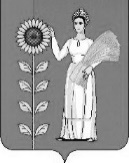 